                CAMPBELLSVILLE UNIVERSITY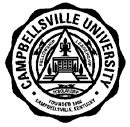  	COURSE SYLLABUS______________PLEASE TYPE                                                                                                                           DATE 1/19/17ACADEMIC UNIT: SCHOOL OF EDUCATION					     FACULTY: Dr. Carol GarrisonPlease check to indicate this course has a service learning component.Discipline                  Course # Section                               Title of Course                     Credit Hours              Cross Reference ED                               602-01                                              Diagnosis of Reading                    3 TEXTBOOK                        Required X                               Not RequiredAuthor Reutzel, D. R. & Cooter, R. B                                   Title Strategies for Reading Assessment and Instruction: Helping Every                                                                                                           Child Succeed  5th EditionPublisher: Columbus, OH: Pearson, Merrill Prentice Hall.   Date of Publication 2016_________________________________________________________________________________________PLEASE ANSWER THE FOLLOWING QUESTIONS ON A SEPARATE SHEET OF PAPER AND ATTACH TO THIS FORM.DESCRIPTION OF COURSE: Develop a brief description of the course as it will appear in the Catalog.STUDENT LEARNING OBJECTIVES: List the student learning objectives for the course. Please relate these objectives to the mission and goals of the University and the Academic Unit. For general education courses, please indicate which student learning objectives address general education goals and the intended method of assessment. A minimum of four of the seven general education goals must be included.Example: Students will demonstrate their ability to compare and contrast two types of basket weaving. (Goal: Oral and Written Communication; Evidence:  research paper and class presentation)COURSE OUTLINE: Outline the topics/units that are to be taught.EVALUATION: How do you plan to determine the grade in the course? Please include grading scale.REQUIREMENTS:Examinations: State when tests are to be administered, including unit, mid-term, and final examinations.Reports: How many, length required, and what type (Oral, term and/or research, book critiques).Supplemental reading assignments or outside work required.Supplemental instruction aids: Audio visual aids, field trips, guest speakers, etc.BOOKLISTDEAN: Beverly Ennis                                                    Date Copy Received ___________________________    VP for ACADEMIC AFFAIRS _______________________Date Copy Received ___________________________              CAMPBELLSVILLE UNIVERSITYSCHOOL OF EDUCATION COURSE SYLLABUSED 602 Diagnosis of Reading ProblemsG6, 2017Professor:  Carol Garrison, Ed. D.Address: UPO 867, 1 University Drive, Campbellsville, KY 42718	Virtual Office Hours: Before/after class and as needed					        Email:  cagarrison@campbellsville.eduPhone:  270 789-5284 (Office)Campus Security numbers:      Office:          (270) 789-5555     Cell Phone:  (270) 403-3611Conceptual Framework of Teacher Education:THEME: “EMPOWERMENT FOR LEARNING”Empowerment processes:Content, process and self-efficacy Model:  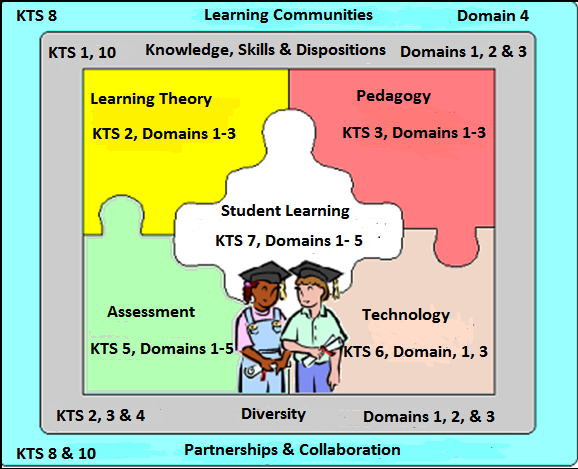 :  ’s  of , in keeping with the spirit of , seeks to prepare teachers by providing an academic infrastructure based on scholarship, service, and Christian leadership.  The primary aim of the program is to advance scholars who are competent and caring educators committed to life-long learning in a diverse society. Since research has demonstrated that the teacher is most important factor affecting student learning, the teacher education program is committed to preparing candidates who are empowered and effective servant leaders in the classrooms, schools, communities and throughout the world.The teacher education program is a performance-based process that strives to achieve this mission globally by preparing teachers who demonstrate the knowledge, skills and dispositions to plan, implement and evaluate instruction to assure that all students learn and perform at high levels, honoring, understanding, and respecting diverse voices and communities in society,establishing partnerships and collaborating with  the professional community,supporting and enhancing Christian characteristics of servant leadership.I. Catalog Course Description:     This course concerns the theories of the reading process and diagnostic approaches for the improvement of reading proficiency. Emphasis is placed on the use of holistic assessment technologies and their relationships to theories of reading processes. Field experience is required for administration of assessments  in a  classroom to complete a case study.II. Required Textbook:Reutzel, D. R. & Cooter, R. B. (2016). Strategies for Reading Assessment and Instruction: Helping Every Child Succeed, 5th Edition. : Pearson, Merrill Prentice Hall. Methods of InstructionThe instructional methods include:online learning lessons, using TigerNetInternet based activitiesindividual interaction/conferences with professoronline discussion activitiesIII. Course Objectives: A. Kentucky Teacher Standards (KTS):       KTS 1:  Demonstrates Applied Content Knowledge              1.1  Accurately and effectively communicates an in-depth understanding of concepts, processes, and                      knowledge in ways that contribute to the learning of all students.Consistently uses instructional strategies that are appropriate for content and contribute to the learning       of all students.     KTS 2:  Designs and Plans InstructionPlans and designs instruction that is based on significant contextual and pre-assessment data.Develops well-designed assessments that align with learning objectives, guide instruction and measure learning results.     KTS 4:  Implements and Manages Instruction	4.1  Consistently provides a well-planned sequence of appropriate instructional strategies that actively                      engage students in meeting learning objectives. 	4.2. Implements instruction based on contextual information and assessment data.     KTS 5:  Assesses and Communicates Learning Results	5.1  Consistently uses student baseline data from appropriate pre-assessments to promote the learning of all                      students.Consistently uses formative assessments to determine student progress, guide instruction and provide       feedback to students.Consistently uses summative assessments aligned with the learning objectives to measure student       achievement.     KTS 6:  Demonstrates Implementation of TechnologyUses technology to assess student learning, manage assessment data, and communicate results to       appropriate stakeholders.     KTS 7:  Reflects on and Evaluates Teaching and LearningUses formative and summative performance data to determine the learning needs of all students.     KTS 8:  Collaborates with Colleagues/Parents/OthersDesigns a plan that involves parents, colleagues, and others in a collaborative effort to enhance student       learning.     KTS 10: Demonstrates Professional Leadership: The extent to which the teacher: 	10.1. Identifies leadership opportunities that enhance learning and/or professional environment of the                     school.B. National Standards for the English Language Arts (International Reading Association and National Council for Teacher of English)Read a wide range of print and non-printApply a wide range of strategies to comprehend, interpret, evaluate and appreciate textsApply knowledge of language structure, language conventions, media techniques,      figurative language and genre to create, critique and discuss print and non-print       texts.Use a variety of technological and information resources to gather and      synthesize information and to create and communicate knowledge.9.   Develop an understanding and respect for diversity in language use, patterns and      dialects across cultures, ethnic groups, geographic regions and social roles.C. International Reading Association: Standards for Reading Professionals (2010)Standard 1: Foundational KnowledgeStandard 2: Curriculum and InstructionStandard 3: Assessment and EvaluationStandard 4: DiversityStandard 5: Literate EnvironmentStandard 6: Professional Learning and LeadershipD. Teacher Professional Growth and Evaluation System (TPGES)Domain 1: Planning and PreparationDomain 2: Classroom EnvironmentDomain 3: Instruction Domain 4: Professional ResponsibilitiesE. Kentucky Core Academic Standards (KCAS):Students are required to incorporate the new KCAS for the approved content areas into lessons/other assignments as appropriate.English Language ArtsMathematicsScienceStudents will continue to use other content area standards as appropriate, in lessons.F. Diversity Proficiencies Addressed in this Course:1.2, 2.2, 2.4, 3.3, 4.2, 5.4G. Specific Course Objectives: The graduate student will    1.  demonstrate positive dispositions: caring, responsibility, enthusiasm, creativity and leadership. (Dispositions         are the values, commitments, and professional ethics that influence behaviors toward students, families,          colleagues, and communities and affect students learning.) IRA 6; KTS 3, KTS 10; D4     2   demonstrate understanding of the major theories of the reading process and assessment through class         discussion, class assignments and collection of relevant Internet sites. IRA 1-6; KTS 1-5, D1-3.    3.  develop an assessment kit based on informal assessments in the text etc. and learn to administer and interpret         informal assessment procedures. IRA 3; KTS 1-5; D 1-4.    4.  develop a case study report of a student in a classroom by administering and interpreting  informal reading         assessments. IRA 2-5; KTS 1, 2, 5, 7; D 1-4.     5.  design a remediation plan for the case study student consisting of appropriate techniques and materials.           IRA 2-5; KTS 1, 2, 5, 6, 7, 10; D 1-4. IV. Course Assignments:  Conferences/Participation in Discussion Forums (100 pts.):  Graduate student is expected toStudy reading assignments in the textbooks and supplementary materials before each conference  Conferences: Student will contribute to and lead discussion about the readings three times during the course. (20 pts. each=60 pts.) Conferences may occur via telephone or TigeNet Chat.Discussion Forums: Participate in weekly discussion forums. (40 pts.)Respond to the prompt by Friday night and to your classmate by Saturday nightCourse Objectives 1 & 2. Summary Critiques  (100 pts.)The student will submit a summary critique over chapter readings via TigerNetThere are 7 total for 15 points each.Course Objectives 1 and 2.Assessment Kit (100 pts.) Students will Share one reading assessment selected from the Internet each week (5 pts. each-30 pts.) Develop an assessment kit based on informal assessments included in the text and other sources. (70 pts.)The kit should have an assortment of at least 30 different informal assessments for the these reading skills (alphabet, phonics, vocabulary, comprehension, fluency, content reading). That is at least 5 assessments for each category of reading skills.Learn to administer the assessments and interpret the results.Please do not share copyrighted materials.Course Objectives 3-5.Case study (200 pts.)Administration/Analysis of Assessments (50 pts.)Students will administer appropriate assessments from the kit to a student in a school setting  (struggling reader). After administering the assessments, they will analyze and interpret the results.Intervention Plan (50 pts.)Once the results are analyzed, they will design an intervention plan in collaboration with at least one other professional.Tutoring (50 pts.)Based on the remedial plan, they will tutor the student, focusing on the areas of concern weekly. Written/Report (25 pts.)After all experiences, students will prepare a final written case study report concerning assessment results, the student’s reading strengths and weaknesses, the remedial plan and the results from teaching the lessons. Oral Report (25 pts.) Present a synopsis of the entire process to the class, being sure to include reasons why selected strategies were appropriate to that specific student. These reports will occur during the last class of the term, and time allotted will be based on the number of students in the course.Course Objectives 1-5.Field Voucher: Document the experiences with the student as field experiences.
B. Attendance: It is understood that graduate study is a significant investment of time and resources.Graduate students are required to attend all class meetings for which they are registered. There are no ½ (half) absences. Any absences may affect the final grade negatively. Late assignments are accepted with the following penalty: each day is a 5% reduction of the point value. Campbellsville University’s Online Course Attendance Policy
Bi-term and 8 week terms:  Online students must participate weekly as defined by the professor in the syllabus. After 1 week (12.5%, 1/8th of the scheduled classes) without contact the student will be issued an official warning. After the second week (25%, 1/4th of the scheduled class) without contact the student would fail the course and a WA would be recorded.V. Grading Policies:      Total Points:                               	                          500 Pts.     Conferences/Participation:    (25 pts. each):                         100 pts.                                    Summary Critiques                       		             100 pts.                                                                           Assessment Kit                        			             100 pts.     Case study:    				                            200 pts.          Administration/analysis of assessments (50 pts)             Intervention Plan (50 pts)          Tutoring Sessions (50 pts)          Written/Oral Report (50 pts)          Field Voucher/Reflection        Grading Scale:           460 pts./92% = A            410 pts./82% = B               360 pts./72% = C           325 pts./65% = D           Below 325 pts/65% =FVI. Disability Policy: is committed to reasonable accommodations for students who have documented physical and learning disabilities, as well as medical and emotional conditions. If you have a documented disability or condition of this nature, you may be eligible for disability services. Documentation must be from a licensed professional and current in terms of assessment. Please contact the Coordinator of Disability Services at 270-789-5192 to inquire about servicesVII. Academic Integrity: ’s policy on Academic Integrity states: “Each person has the privilege and responsibility to develop one’s learning abilities, knowledge base, and practical skills. We value behavior that leads a student to take credit for one’s own academic accomplishments and to give credit to others’ contributions to one’s course work. These values can be violated by academic dishonesty and fraud.” (2015-17 Bulletin Catalog.)Plagiarism and cheating are examples of academic dishonesty and fraud and neither will be tolerated in this course. Plagiarism is quoting or paraphrasing a phrase, a sentence, sentences, or significant amounts of text from a web or print source, without using quotation marks and without a citation. The plagiarist submits the work for credit in a class as part of the requirements for that class. Examples of cheating include cheating on a test (copying off someone else’s paper) or an assignment (e.g., development of a lesson plan) and submitting the work as your own.If a student commits plagiarism or cheats in this course, the professor will decide on one of the two penalties: (a) an F on that assignment or (b) an F in the course. The student’s Dean and the Vice-President for Academic Affairs will be notified of either consequence.  VIII. References Theorists in Education: Benjamin Bloom, Jerome Bruner, John Dewey, Howard Gardner, Jean Piaget, Lev Vygotsky…theorists in  and Language arts: Marie Clay, Ken Goodman, Donald Graves, Don Holdaway…Allington, R. L. (Ed.). (1998) Teaching struggling readers. : IRA.Barr, R., Blachowicz, R., Bates, A., Katz, C., & Kaufman, B. (2007). Reading diagnosis for teachers:  An Instructional Approach, 5th Ed.  :  Pearson Education, Inc.Bromley, K. (2000). Teaching young children to be writers. In Strickland, D., &Morrow, L. (Eds.). Beginning             reading and writing  (pp. 111-120). : International Reading Association.Brooks, G., Flanagan, N., Henkhuzens, & Hutchison, D. (1998). What works for slow readers? The effectiveness of      early intervention schemes. The Mere, Upton Park, Slough,  SL1 2DQ: The National Foundation for      
  Educational Research Burns, P. C., Roe, B. (2002). Informal  Inventory. : Houghton Mifflin.Carnine, D., Silbert, J., Kame’enui, E., Tarver, S., & Jungjohann, K. (2006). Teaching Struggling and at-risk readers:  A direct instruction approach. : Pearson Education, Inc.Christenson, T. A. (2002). Supporting struggling writers in the elementary classroom. : IRA.Clay, M. M. (1985). The early detection of reading difficulties.  : Heinemann.Cramer, e. H., & Castle, M. (Eds). (1994) Fostering the love of reading: The affective domain in reading     education , IRA.Ekwall, E. E., & Shaker, J. L. (1993). Ekwall/Shanker reading inventory (3rd ed.).  : Allyn and Bacon.Gillet, J. W., & , C. (1994). Understanding reading problems: Assessment and instruction (4th ed.). : HarperCollinsCollegePublishers.Grabe, M., & Grabe, C. (2000). Integrating the internet for meaningful learning.     : Houghton Mifflin.Herrmann, B. A. (1994). (Ed.). The volunteer tutor’s toolbox. : IRA.Johns, J. (1991). Basic reading inventory. : Kendall/Hunt.Lerner, J. (2000). Learning disabilities: Theories, diagnosis, and teaching strategies (8th ed.). : Houghton 
     Mifflin.McKenna, M. C., & Kear, D. J. (1990). Measuring attitude toward reading: A new tool for teachers. The        Teacher, May, 626-638.Mollica, L. A. (1996). Strategies to help improve reading ability in children with dyslexia.     Reading Improvement, 33, 181-185.	Salend, S. J. (1995). Modifying tests for diverse learners. Intervention in School and Clinic, 31, 84-90.Searls, E. f. (1997).  How to detect reading/learning disabilities using the WISC-III.Swearingen, R., & Allen, d. (2000). Classroom assessment of reading processes (2nd ed.).     : Houghton Mifflin.	Tompkins, G. (2006). Literacy for the 21st century: A balanced approach (4th ed.). :   
      Prentice. Walker, B. (2008). Diagnostic teaching of reading, 6th  Ed. Columbus, OH:  Pearson, Merrill, Prentice Hall.Woodcock Reading Mastery Tests-Revised (1998). Circle Pines, MN: American Guidance Service.Zhu, S. P. (2004). Reviews of books on promoting cultural equality by celebrating cultural differences.     Bibliotherapy and , 14(2), 2-3.Zhu, S. P. (2005). Reviews of books on motivation, Bibliotherapy and Reading,16(2), 2-3Updated CalendarWeekDateClass TopicsAssignments Due1May 16-22IntroductionsSyllabus Ch. 1 Reading Assessment in the ClassroomSummary Critique 1: Ch. 1Discussion Forum #12May 23-29Ch. 2 Response to Intervention (RTI): Differentiating Instruction for All ReadersSummary Critique 2: Ch. 2Assessment Kit #1Identification of Struggling Reader for Case StudyDiscussion Forum #23May 30-June 5Ch. 3 Speaking and ListeningCh. 4 Children’s Concepts about PrintSummary Critique 3: Ch. 3/4Assessment Kit #2Begin Assessment of Struggling ReaderConference 1Discussion Forum #34June 6-12Ch. 5 Phonemic Awareness and Alphabetic PrincipleCh. 6 Alphabetic Knowledge and Letter NamingSummary Critique 4: Ch. 5/6Assessment Kit #3Continue Assessment of Struggling ReaderDiscussion Forum #45June 13-19Ch. 7 Phonics and Decoding SkillsCh. 8 Reading FluencySummary Critique 5: Ch. 7/8Assessment Kit #4Intervention Plan for Struggling ReaderDiscussion Forum #56June 20-26Ch. 9 Assessment of Children’s Literature ReadingCh. 10 Strategies for Teaching LiteratureSummary Critique 6: Ch. 9/10Assessment Kit #5Tutoring of Struggling ReaderConference 2Discussion Forum #67June 26-July 3Ch. 11 Assessing Students’ Comprehension of Informational TextCh. 12 Strategies for Teaching Informational TextsSummary Critique 7: Ch. 11/12Assessment Kit #6Continue Tutoring of Struggling ReaderDiscussion Forum #78July 4-9Presentations of Case StudiesAssessment Kit FinalOral/Written Report of Case StudyField VoucherConference 3Discussion Forum #8